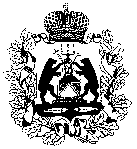 министерство образования  Новгородской областиПРИКАЗ27.10.2022								№ 1390Великий  НовгородОб утверждении Перечня программного обеспечения для установки 
в пунктах проведения единого государственного экзамена по информатике и ИКТ в 2023 году В целях реализации дорожной карты «Подготовка к проведению государственной итоговой аттестации по образовательным программам основного общего и среднего общего образования в Новгородской области в 2022/2023 учебном году», утвержденной приказом министерства образования Новгородской области от 16.09.2022 № 1211,ПРИКАЗЫВАЮ:	1. Утвердить прилагаемый Перечень программного обеспечения для установки в пунктах проведения единого государственного экзамена по информатике и ИКТ в 2023 году (далее – Перечень).	2. Рекомендовать руководителям общеобразовательных организаций Новгородской области до 05.11.2022 ознакомить с Перечнем обучающихся 11-х классов и педагогических работников, осуществляющих преподавание учебного предмета «Информатика и ИКТ».	3. Контроль за исполнением приказа возложить на заместителя министра образования Новгородской области – директора департамента по надзору и контролю в сфере образования министерства образования Новгородской области А.Г. Шепило.Баранова Светлана Викторовна50-10-46бс 27.10.2022 УТВЕРЖДЕНприказом министерства образования Новгородской областиот 27.10.2022 № 1390Перечень программного обеспечения для установки в пунктах проведения единого государственного экзамена 
по информатике и ИКТ в 2023 годуПервый
заместитель министра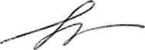 Н.Г. УральскаяУказатель рассылки:1. Баранова С.В. – 12. Шепило А.Г. -  1 3. МОУО4. ГОУ5. РЦОИДиректор департамента общего образования____________ С.В. Баранова«___» ________ 2022 годаЗаместитель директора департамента по надзору и контролю в сфере образования - начальник отдела правового и документационного
обеспечения ____________ Л.Г. Макарова«___» ________ 2022 годаЗаместитель министра - директор департамента по надзору и контролю в сфере образования____________ А.Г. Шепило«___» ________ 2022  годаКатегория программного обеспечения (далее – ПО) Наименование ПОВерсия ПОРедакторы электронных таблицMicrosoft ExcelLibre Office CalcOpen Office CalcМойОфис Таблица2010 или более новый6.0 или более новая4.1.7+МойОфис ОбразованиеТекстовые редакторыMicrosoft WordLibre Office WriterOpen Office WriterМойОфис Текст2010 или более новый6.0 или более новая4.1.7+МойОфис ОбразованиеСреды программирования:На школьном алгоритмическом языкесистема программирования КуМир НИИСИ РАНверсия 2.1.  (rc10 или rc11)версия 1.9 (установка двух версий обязательна)на языке CGNU C5.1 или более новаяна языке C#Microsoft Visual C# Express Edition2013 или более новаяна языке C++Code::Blocks с компилятором MinGW GNU C++ (5.1 или более новая)Microsoft Visual C++, Express Edition17.12 или более новая2010 или более новаяна языке JavaOracle Java JDK, Eclipse JDT8.0 или более новаяна языке Pascal PascalABC.NETFree Pascal3.8 или более новая3.0 или более новаяна языке PythonИнтерпретатор Python IDLE или Wing IDE PyCharm3.6 или более новая3.6 или более новая2013.1 Community Edition или более новая